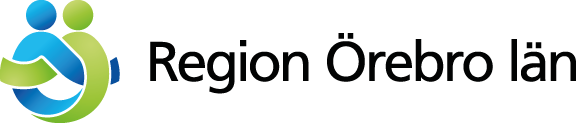 UTBILDNINGSPLAN STNamn:…………………………………………………………….Delmål b1Kommunikation med patienter och närståendeDen specialistkompetenta läkaren ska kunna anpassa sättet att kommunicera utifrån patienters och närståendes individuella behov och kommunikativa förmåga kunna ge patienter och närstående svåra besked med respekt, empati och lyhördhet kunna stärka patientens förmåga att hantera en förändrad livssituation till följd av sjukdom eller funktionsnedsättning kunna samråda med patienter och närstående om patientens egenvårdDelmål b1Delmål b2Sjukdomsförebyggande arbete Den specialistkompetenta läkaren ska kunna vägleda patienter i frågor om levnadsvanor i syfte att förebygga uppkomsten av sjukdomar som grundar sig i en eller flera levnadsvanorförbättra prognosen hos patienter med sjukdom som grundar sig i en eller flera levnadsvanorDelmål b3LäkemedelDen specialistkompetenta läkaren ska kunna anpassa läkemedels-behandlingen efter patientens ålder, kön, vikt, njur- och 
leverfunktion samt eventuell samsjuklighet och övrig medicinering kunna bedöma risker för interaktioner och biverkningar vid läkemedelsbehandlingkunna samarbeta med patienter och närstående för att uppnå följsamhet till läkemedelsbehandlingen kunna samverka med andra aktörer i vårdkedjan om patientens läkemedelsbehandlingkunna kritiskt granska och värdera information om läkemedeluppvisa kunskap om läkemedels inverkan på miljönuppvisa kunskap om hälsoekonomiska aspekter av läkemedelsbehandlingDelmål b4FörsäkringsmedicinDen specialistkompetenta läkaren ska kunna tillämpa metoder inom försäkringsmedicin som en del av behandlingen av den 
enskilda patienten kunna samverka i försäkringsmedicinska frågor som rör den enskilda patienten med aktörer inom och utanför hälso- och sjukvårdenDelmål b5Palliativ vård i livets slutskedeDen specialistkompetenta läkaren ska kunna identifiera behov av och initiera palliativ vård i livets slutskede kunna genomföra brytpunktssamtal med patienter och närstående kunna tillämpa grundläggande principer för palliativ symtomlindring med beaktande av fysiska, psykiska, sociala och existentiella behov UtbildningsaktiviteterUppföljningKlinisk tjänstgöring under handledningIntyg om genomförda
utbildningsaktiviteter och uppfyllda kompetenskrav utfärdat av handledareDeltagande i en eller flera kurser Intyg om genomförda 
utbildningsaktiviteter och uppfyllda kompetenskrav utfärdat av kursledare eller handledareAllmänna råd Deltagande i inom- eller mellanprofessionell 
reflektion i gruppMedsittningMål/kompetensTjänstgöringsplatsTid (månader)Metoder för lärandeUppföljningUtbildningsaktiviteterUppföljningKlinisk tjänstgöring under handledning Intyg om genomförda
utbildningsaktiviteter och uppfyllda kompetenskrav utfärdat av handledareDeltagande i en eller flera kurser Intyg om genomförda 
utbildningsaktiviteter och uppfyllda kompetenskrav utfärdat av kursledare eller handledareAllmänna råd Deltagande i större yrkesrelaterad sammankomstMål/kompetensTjänstgöringsplatsTid (månader)Metoder för lärandeUppföljningUtbildningsaktiviteterUppföljningKlinisk tjänstgöring under handledning Intyg om genomförda
utbildningsaktiviteter och uppfyllda kompetenskrav utfärdat av handledareDeltagande i en eller flera kurser Intyg om genomförda 
utbildningsaktiviteter och uppfyllda kompetenskrav utfärdat av kursledare eller handledareMål/kompetensTjänstgöringsplatsTid (månader)Metoder för lärandeUppföljningUtbildningsaktiviteterUppföljningKlinisk tjänstgöring under handledning Intyg om genomförda
utbildningsaktiviteter och uppfyllda kompetenskrav utfärdat av handledareDeltagande i en eller flera kurser Intyg om genomförda 
utbildningsaktiviteter och uppfyllda kompetenskrav utfärdat av kursledare eller handledareAllmänna råd Deltagande i större yrkesrelaterad sammankomstMål/kompetensTjänstgöringsplatsTid (månader)Metoder för lärandeUppföljningUtbildningsaktiviteterUppföljningKlinisk tjänstgöring under handledning alternativt auskultation Intyg om genomförda
utbildningsaktiviteter och uppfyllda kompetenskrav utfärdat av handledareDeltagande i en eller flera kurser Intyg om genomförda 
utbildningsaktiviteter och uppfyllda kompetenskrav utfärdat av kursledare eller handledareAllmänna råd Deltagande i seminariumDeltagande i större yrkesrelaterad sammankomstMedsittningTräning i simulerad miljöMål/kompetensTjänstgöringsplatsTid (månader)Metoder för lärandeUppföljning